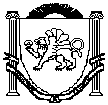 Республика Крым Белогорский район Зуйский сельский совет 23-я сессия 1-го созываРЕШЕНИЕ09 июня 2016 г.	№ 323О внесении изменений в решение19-й сессии 1-го созыва Зуйского сельского совета Белогорского района Республики Крым от 30.12.2015г. №296 «О бюджете муниципального образования Зуйское сельское поселение Белогорского района Республики Крым на 2016год»В соответствии с Бюджетным кодексом Российской Федерации, Федеральным законом от 06.10.2003 № 131-ФЗ «Об общих принципах организации местного самоуправления в Российской Федерации», руководствуясь Уставом муниципального образования Зуйского сельского поселения Белогорского района Республики Крым, принятым решением 3-й сессии 1-го созыва Зуйского сельского совета Белогорского района Республики Крым  от 05.11.2014г. №15,Зуйский сельский совет РЕШИЛ:Приложения №5, №6, №7 к решению 19-й сессии 1-го созыва Зуйского сельского совета Белогорского района Республики Крым от 30.12.2015г. №296 «О бюджете муниципального образования Зуйское сельское поселение Белогорского района Республики Крым на 2016год» изложить в новой редакции (прилагаются).Настоящее решение подлежит обнародованию на официальном Портале Правительства Республики Крым на странице муниципального образования Белогорский район «http://belogorskiy.rk.gov.ru» в разделе «Муниципальные образования района», подраздел «Зуйское сельское поселение», а также на информационном стенде Зуйского сельского совета, расположенного по адресу Белогорский район, п.Зуя, ул.Шоссейная, дом 64 и вступает в силу с момента его обнародования.Председатель Зуйского сельского совета – глава администрации Зуйскогосельского поселения	А.А.ЛахинПояснительная запискак решению 23-й сессии 1-го созыва Зуйского сельского совета Белогорского района Республики Крым от 09.06.2016г. № 323«О внесение изменений в решение 19-й сессии 1-го созыва Зуйского сельского совета Белогорского района Республики Крым от 30.12.2015 г. №296«О бюджете муниципального образования Зуйское сельское поселение Белогорского  района  Республики Крым на 2016 год»Проект подготовлен в соответствии с Бюджетным Кодексом Российской Федерации, Федеральным законом от 06.10.2003г. №131-ФЗ «Об общих принципах организации местного самоуправления в Российской Федерации», Уставом муниципального образования Зуйского сельского поселения Белогорский район Республики Крым, принятым решением 3-й сессии 1-го созыва Зуйского сельского совета Белогорского района Республики Крым от 05.11. 2014г. №15,Раздел I. Перераспределение ранее утвержденных плановых бюджетных ассигнованийС целью эффективного использования бюджетных средств, с гарантией недопущения возникновения кредиторской задолженности ниже перечисленных главных распорядителей бюджетных средств по соответствующим видам расходов (с учетом предлагаемой корректировки) и обеспеченностью плановыми ассигнованиями до конца текущего года в полном объеме, предлагается перераспределить ранее утвержденные средства непрограммных расходов на финансирование муниципальной программы «Управление муниципальным имуществом Зуйского сельского поселения Белогорского района Республики Крым на 2016 год»:Уменьшить расходы на сумму 1 934 412,00 рублей, в том числе по КБК:962 01 13 9310122180 240 на сумму 1 934 412,00 рублей (расходы на оформление документации муниципального имущества);Увеличить расходы на сумму 1 934 412,00 рублей, в том числе по КБК:962 01 13 0400122180 240 на сумму 1 000 000,00 рублей (расходы на оформление проектно-сметной документации на реконструкцию парка Победы п.Зуя);962 01 13 0400222180 244 226 на сумму 234 412,00 рублей (расходы по изготовлению технических паспортов и технических планов на объекты муниципального имущества Зуйского сельского поселения Белогорского района Республики Крым);962 01 13 0400322180 244 226 на сумму 700 000,00 рублей (расходы по изготовлению межевых планов и схем расположения земель Зуйского сельского поселения Белогорского района Республики Крым).Главному распорядителю средств Администрации Зуйского сельского поселения Белогорского района Республики Крым внести соответствующие изменения в бюджетную смету и кассовый план на 2016 год.Председатель Зуйского сельского поселения –глава администрации Зуйского сельского поселения	 	А.А.ЛахинПриложение 5к решению 19-й сессии 1-го созыва Зуйского сельского совета Белогорского района Республики Крым от 30 декабря 2015 г. № 296 «О бюджете муниципального образования Зуйское сельское поселение Белогорского района Республики Крым на 2016год» (с изменениями) в редакции 23-й сессии 1-го созыва Зуйского сельского совета Белогорского района Республики Крым от 09.06.2016 г. № 323 «О внесении изменений в решение 19-й сессии 1-го созыва Зуйского сельского совета Белогорского района Республики Крым от 30декабря 2015 г. № 296«О бюджете муниципального образования Зуйское сельское поселение Белогорского района Республики Крым на 2016год»Ведомственная структура расходов бюджета муниципального образования Зуйское сельское поселение Белогорского района Республики Крым на 2016 год(рублей)Председатель Зуйского сельского совета-глава администрации Зуйского сельского поселения	А.А.ЛахинПриложение 6к решению 19-й сессии 1-го созыва Зуйского сельского совета Белогорского района Республики Крым от 30 декабря 2015 г. № 296 «О бюджете муниципального образования Зуйское сельское поселение Белогорского района Республики Крым на 2016год» (с изменениями) в редакции 23-й сессии 1-го созыва Зуйского сельского совета Белогорского района Республики Крым от 09.06.2016 г. № 323 «О внесении изменений в решение 19- й сессии 1-го созыва Зуйского сельского совета Белогорского района Республики Крым от 30декабря 2015 г. № 296 «О бюджете муниципального образования Зуйское сельское поселение Белогорского района Республики Крым на 2016год»Распределение расходов бюджета муниципального образования Зуйское сельское поселение Белогорского района Республики Крым по разделам, подразделам, целевым статьям расходов, группам видов расходов функциональной классификации расходов на 2016 год(рублей)Председатель Зуйского сельского совета-глава администрации Зуйского сельского поселения	А.А.ЛахинПриложение 7к решению 19-й сессии 1-го созыва Зуйского сельского совета Белогорского района Республики Крым от 30 декабря 2015 г. № 296 «О бюджете муниципального образования Зуйское сельское поселение Белогорского района Республики Крым на 2016год» (с изменениями) в редакции 23-й сессии 1-го созыва Зуйского сельского совета Белогорского района Республики Крым от 09.06.2016 г. № _ «О внесении изменений в решение 19-й сессии 1-го созыва Зуйского сельского совета Белогорского района Республики Крым от 30декабря 2015 г. № 296«О бюджете муниципального образования Зуйское сельское поселение Белогорского района Республики Крым на 2016год»Распределение расходов бюджета муниципального образования Зуйское сельское поселение Белогорского района Республика Крым по целевым статьям, группам видов расходов, разделам, подразделам   на2016 год(рублей)Председатель Зуйского сельского совета-глава администрации Зуйского сельского поселенияА.А.ЛахинНаименованиеКод по бюджетной классификацииКод по бюджетной классификацииКод по бюджетной классификацииКод по бюджетной классификацииСуммаНаименованиеГРБСРаздел, подразделЦСРВРСумма123456Администрация Зуйского сельского поселения96214,910,342.00ОБЩЕГОСУДАРСТВЕННЫЕ ВОПРОСЫ962010011,361,968.00Функционирование высшего должностного лица субъекта Российской Федерации и муниципального образования9620102710,877.00Расходы на обеспечение выплат по оплате труда председателя-главы администрации Зуйского сельского поселения Белогорского района Республики Крым96201020110100110710,877.00Расходы на выплаты персоналу государственных (муниципальных) органов96201020110100110120710,877.00Функционирование Правительства Российской Федерации, высших исполнительных органов государственной власти субъектов Российской Федерации, местных администраций96201043,956,174.00Расходы на обеспечение выплат по оплате труда работников администрации Зуйского сельского поселения Белогорского района Республики Крым962010401102001103,713,174.00Расходы на выплаты персоналу государственных (муниципальных) органов962010401102001101203,713,174.00Расходы на обеспечение функций администрации Зуйского сельского поселения Белогорского района Республики Крым96201040110200190243,000.00Иные закупки товаров, работ и услуг для обеспечения государственных (муниципальных) нужд96201040110200190240238,000.00Уплата налогов, сборов и иных платежей962010401102001908505,000.00Резервные фонды962011150,000.00Расходы за счет резервного фонда администрации Зуйского сельского поселения Белогорского района Республики Крым9620111961009010050,000.00Резервные средства9620111961009010087050,000.00Другие общегосударственные вопросы96201136,644,917.00Расходы на оформление проектно-сметной документации на реконструкцию парка Победы п.Зуя962011304001221801,000,000.00Иные закупки товаров, работ и услуг для обеспечения государственных (муниципальных) нужд962011304001221802401,000,000.00Расходы по изготовлению технических паспортов и технических планов на объекты муниципального имущества Зуйского сельского поселения Белогорского района Республики Крым96201130400222180234,412.00Иные закупки товаров, работ и услуг для обеспечения государственных (муниципальных) нужд962Страница01131 из 30400222180240234,412.00Расходы по изготовлению межевых планов и схем расположения земель Зуйского сельского поселения Белогорского района Республики Крым96201130400322180700,000.00Иные закупки товаров, работ и услуг для обеспечения государственных (муниципальных) нужд96201130400322180240700,000.00Расходы по уплате членских взносов в рамках непрограммных расходов9620113931009900010,000.00Уплата налогов, сборов и иных платежей9620113931009900085010,000.00Расходы на уплату налогов муниципального имущества9620113931010059080,000.00Уплата налогов, сборов и иных платежей9620113931010059085080,000.00Расходы на обеспечение деятельности (оказание услуг) муниципального казеного учреждения в рамках непрограммного направления расходов "Обеспечение деятельности МКУ "УОДОМС МО Зуйского сельского поселения Белогорского района Республики Крым"962011394000005904,620,505.00Расходы на выплаты персоналу казенных учреждений962011394000005901101,771,800.00Иные закупки товаров, работ и услуг для обеспечения государственных (муниципальных) нужд962011394000005902402,796,705.00Уплата налогов, сборов и иных платежей9620113940000059085052,000.00НАЦИОНАЛЬНАЯ ОБОРОНА9620200332,040.00Мобилизационная и вневойсковая подготовка9620203332,040.00Расходы на осуществление первичного воинского учета на территориях, где отсутствуют военные комиссариаты96202037510051180332,040.00Расходы на выплаты персоналу государственных (муниципальных) органов96202037510051180120310,240.00Иные закупки товаров, работ и услуг для обеспечения государственных (муниципальных) нужд9620203751005118024021,800.00НАЦИОНАЛЬНАЯ ЭКОНОМИКА96204001,000,000.00Дорожное хозяйство (дорожные фонды)96204091,000,000.00Расходы на содержание дорог местного значения962040998100921301,000,000.00Иные закупки товаров, работ и услуг для обеспечения государственных (муниципальных) нужд962040998100921302401,000,000.00ЖИЛИЩНО-КОММУНАЛЬНОЕ ХОЗЯЙСТВО96205001,751,332.00Благоустройство96205031,751,332.00Расходы по уличному освещению на территории муниципального образования9620503020012216050,000.00Иные закупки товаров, работ и услуг для обеспечения государственных (муниципальных) нужд9620503020012216024050,000.00Расходы по благоустройству и озеленению территории муниципального образования96205030200222160700,300.00Иные закупки товаров, работ и услуг для обеспечения государственных (муниципальных) нужд96205030200222160240700,300.00Расходы по содержанию сооружений, мест захоронений на территории муниципального образования96205030200322160301,032.00Иные закупки товаров, работ и услуг для обеспечения государственных (муниципальных) нужд96205030200322160240301,032.00Расходы на участие в федеральных и республиканских целевых программах96205030200422160200,000.00Иные закупки товаров, работ и услуг для обеспечения государственных (муниципальных) нужд96205030200422160240200,000.00Расходы на приобретение детских площадок96205030200522160500,000.00Иные закупки товаров, работ и услуг для обеспечения государственных (муниципальных) нужд96205030200522160240500,000.00КУЛЬТУРА, КИНЕМАТОГРАФИЯ962080065,000.00Другие вопросы в области культуры, кинематографии.962080465,000.00Расходы на проведение мероприятий местного значения9620804971002217065,000.00Иные закупки товаров, работ и услуг для обеспечения государственных (муниципальных) нужд9620804971002217024065,000.00ФИЗИЧЕСКАЯ КУЛЬТУРА И СПОРТ9621100400,002.00Другие вопросы в области физической культуры и спорта.9621105400,002.00Расходы по содержанию физкультурно-оздоровительных и спортивных объектов на территории муниципального образования962Страница11052 из 30300100630300,000.00Иные закупки товаров, работ и услуг для обеспечения государственных (муниципальных) нужд96211050300100630240300,000.00Расходы на организацию соревнований и участие в районных, областных спортивных соревнованиях9621105030020063020,000.00Иные закупки товаров, работ и услуг для обеспечения государственных (муниципальных) нужд9621105030020063024020,000.00Расходы на приобретение спортивного инвентаря9621105030030063030,002.00Иные закупки товаров, работ и услуг для обеспечения государственных (муниципальных) нужд9621105030030063024030,002.00Расходы по участию в федеральных и республиканских целевых программах9621105030040063050,000.00Иные закупки товаров, работ и услуг для обеспечения государственных (муниципальных) нужд9621105030040063024050,000.00ИтогоИтогоИтогоИтогоИтого14,910,342.00НаименованиеКод по бюджетной классификацииКод по бюджетной классификацииКод по бюджетной классификацииСуммаНаименованиеРаздел,подразделЦСРВРСумма12345Администрация Зуйского сельского поселения14,910,342.00ОБЩЕГОСУДАРСТВЕННЫЕ ВОПРОСЫ010011,361,968.00Функционирование высшего должностного лица субъекта Российской Федерации и муниципального образования0102710,877.00Расходы на обеспечение выплат по оплате труда председателя-главы администрации Зуйского сельского поселения Белогорского района Республики Крым01020110100110710,877.00Расходы на выплаты персоналу государственных (муниципальных) органов01020110100110120710,877.00Функционирование Правительства Российской Федерации, высших исполнительных органов государственной власти субъектов Российской Федерации, местных администраций01043,956,174.00Расходы на обеспечение выплат по оплате труда работников администрации Зуйского сельского поселения Белогорского района Республики Крым010401102001103,713,174.00Расходы на выплаты персоналу государственных (муниципальных) органов010401102001101203,713,174.00Расходы на обеспечение функций администрации Зуйского сельского поселения Белогорского района Республики Крым01040110200190243,000.00Иные закупки товаров, работ и услуг для обеспечения государственных (муниципальных) нужд01040110200190240238,000.00Уплата налогов, сборов и иных платежей010401102001908505,000.00Резервные фонды011150,000.00Расходы за счет резервного фонда администрации Зуйского сельского поселения Белогорского района Республики Крым0111961009010050,000.00Резервные средства0111961009010087050,000.00Другие общегосударственные вопросы01136,644,917.00Расходы на оформление проектно-сметной документации на реконструкцию парка Победы п.Зуя011304001221801,000,000.00Иные закупки товаров, работ и услуг для обеспечения государственных (муниципальных) нужд011304001221802401,000,000.00Расходы по изготовлению технических паспортов и технических планов на объекты муниципального имущества Зуйского сельского поселения Белогорского района Республики Крым01130400222180234,412.00Иные закупки товаров, работ и услуг для обеспечения государственных (муниципальных) нужд01130400222180240234,412.00Расходы по изготовлению межевых планов и схем расположения земельЗуйского сельского поселения Белогорского района Республики Крым01131 0400322180700,000.00Иные закупки товаров, работ и услуг для обеспечения государственных (муниципальных) нужд01130400322180240700,000.00Расходы по уплате членских взносов в рамках непрограммных расходов0113931009900010,000.00Уплата налогов, сборов и иных платежей0113931009900085010,000.00Расходы на уплату налогов муниципального имущества0113931010059080,000.00Уплата налогов, сборов и иных платежей0113931010059085080,000.00Расходы на обеспечение деятельности (оказание услуг) муниципального казеного учреждения в рамках непрограммного направления расходов "Обеспечение деятельности МКУ "УОДОМС МО Зуйского сельского поселения Белогорского района Республики Крым"011394000005904,620,505.00Расходы на выплаты персоналу казенных учреждений011394000005901101,771,800.00Иные закупки товаров, работ и услуг для обеспечения государственных (муниципальных) нужд011394000005902402,796,705.00Уплата налогов, сборов и иных платежей0113940000059085052,000.00НАЦИОНАЛЬНАЯ ОБОРОНА0200332,040.00Мобилизационная и вневойсковая подготовка0203332,040.00Расходы на осуществление первичного воинского учета на территориях, где отсутствуют военные комиссариаты02037510051180332,040.00Расходы на выплаты персоналу государственных (муниципальных) органов02037510051180120310,240.00Иные закупки товаров, работ и услуг для обеспечения государственных (муниципальных) нужд0203751005118024021,800.00НАЦИОНАЛЬНАЯ ЭКОНОМИКА04001,000,000.00Дорожное хозяйство (дорожные фонды)04091,000,000.00Расходы на содержание дорог местного значения040998100921301,000,000.00Иные закупки товаров, работ и услуг для обеспечения государственных (муниципальных) нужд040998100921302401,000,000.00ЖИЛИЩНО-КОММУНАЛЬНОЕ ХОЗЯЙСТВО05001,751,332.00Благоустройство05031,751,332.00Расходы по уличному освещению на территории муниципального образования0503020012216050,000.00Иные закупки товаров, работ и услуг для обеспечения государственных (муниципальных) нужд0503020012216024050,000.00Расходы по благоустройству и озеленению территории муниципального образования05030200222160700,300.00Иные закупки товаров, работ и услуг для обеспечения государственных (муниципальных) нужд05030200222160240700,300.00Расходы по содержанию сооружений, мест захоронений на территории муниципального образования05030200322160301,032.00Иные закупки товаров, работ и услуг для обеспечения государственных (муниципальных) нужд05030200322160240301,032.00Расходы на участие в федеральных и республиканских целевых программах05030200422160200,000.00Иные закупки товаров, работ и услуг для обеспечения государственных (муниципальных) нужд05030200422160240200,000.00Расходы на приобретение детских площадок05030200522160500,000.00Иные закупки товаров, работ и услуг для обеспечения государственных (муниципальных) нужд05030200522160240500,000.00КУЛЬТУРА, КИНЕМАТОГРАФИЯ080065,000.00Другие вопросы в области культуры, кинематографии.080465,000.00Расходы на проведение мероприятий местного значения0804971002217065,000.00Иные закупки товаров, работ и услуг для обеспечения государственных (муниципальных) нужд0804971002217024065,000.00ФИЗИЧЕСКАЯ КУЛЬТУРА И СПОРТ1100400,002.00Другие вопросы в области физической культуры и спорта.1105400,002.00Расходы по содержанию физкультурно-оздоровительных и спортивных объектов на территории муниципального образования11050300100630300,000.00Иные закупки товаров, работ и услуг для обеспечения государственных (муниципальных) нужд11050300100630240300,000.00Расходы на организацию соревнований и участие в районных, областных спортивных соревнованиях1105030020063020,000.00Иные закупки товаров, работ и услуг для обеспечения государственных (муниципальных) нужд1105030020063024020,000.00Расходы на приобретение спортивного инвентаря1105030030063030,002.00Иные закупки товаров, работ и услуг для обеспечения государственных (муниципальных) нужд1105030030063024030,002.00Расходы по участию в федеральных и республиканских целевых программах1105030040063050,000.00Иные закупки товаров, работ и услуг для обеспечения государственных (муниципальных) нужд1105030040063024050,000.00ИтогоИтогоИтогоИтого14,910,342.00НаименованиеКод по бюджетной классификацииКод по бюджетной классификацииКод по бюджетной классификацииТекущий финансовый годНаименованиеЦСРВРРаздел, подразделТекущий финансовый год12345Администрация Зуйского сельского поселения14,910,342.00Программа "Повышение эффективности местного самоуправления в муниципальном образовании Зуйского сельского поселения Белогорского района республики Крым на 2016 год01000000004,667,051.00Подпрограмма "Создание условий для эффективного выполнения полномочий органов местного самоуправления по решению вопросов местного значения Зуйского сельского поселения Белогорского района Республики Крым"01100000004,667,051.00Основное мероприятие "Обеспечение деятельности председателя-главы администрации Зуйского сельского поселения Белогорского района Республики Крым"0110100000710,877.00Расходы на обеспечение выплат по оплате труда председателя-главы администрации Зуйского сельского поселения Белогорского района Республики Крым0110100110710,877.00Расходы на выплаты персоналу государственных (муниципальных) органов0110100110120710,877.00ОБЩЕГОСУДАРСТВЕННЫЕ ВОПРОСЫ01101001101200100710,877.00Функционирование высшего должностного лица субъекта Российской Федерации и муниципального образования01101001101200102710,877.00Основное мероприятие "Обеспечение деятельности администрации Зуйского сельского поселения Белогорского района Республики Крым"01102000003,956,174.00Расходы на обеспечение выплат по оплате труда работников администрации Зуйского сельского поселения Белогорского района Республики Крым01102001103,713,174.00Расходы на выплаты персоналу государственных (муниципальных) органов01102001101203,713,174.00ОБЩЕГОСУДАРСТВЕННЫЕ ВОПРОСЫ011020011012001003,713,174.00Функционирование Правительства Российской Федерации, высших исполнительных органов государственной власти субъектов Российской Федерации, местных администраций011020011012001043,713,174.00Расходы на обеспечение функций администрации Зуйского сельского поселения Белогорского района Республики Крым0110200190243,000.00Иные закупки товаров, работ и услуг для обеспечения государственных (муниципальных) нужд0110200190240238,000.00ОБЩЕГОСУДАРСТВЕННЫЕ ВОПРОСЫ01102001902400100238,000.00Функционирование Правительства Российской Федерации, высших исполнительных органов государственной власти субъектов Российской Федерации, местных администраций01102001902400104238,000.00Уплата налогов, сборов и иных платежей	ани0ц1а102100и1з9058505,000.00ОБЩЕГОСУДАРСТВЕННЫЕ ВОПРОСЫ011020019085001005,000.00Функционирование Правительства Российской Федерации, высших исполнительных органов государственной власти субъектов Российской Федерации, местных администраций011020019085001045,000.00Программа "Благоустройство территории Зуйского сельского поселения Белогорского района республики Крым на 2016 год"02000000001,751,332.00Программа "Благоустройство территории Зуйского сельского поселения Белогорского района республики Крым на 2016 год"02000000001,751,332.00Основное мероприятие "Уличное освещение территории Зуйского сельского поселения Белогорского района республики Крым на 2016 год"020010000050,000.00Расходы по уличному освещению на территории муниципального образования020012216050,000.00Иные закупки товаров, работ и услуг для обеспечения государственных (муниципальных) нужд020012216024050,000.00ЖИЛИЩНО-КОММУНАЛЬНОЕ ХОЗЯЙСТВО0200122160240050050,000.00Благоустройство0200122160240050350,000.00Основное мероприятие "Обеспечение мероприятий по благоустройству и озеленению территории Зуйского сельского поселения Белогорского района республики Крым на 2016 год"0200200000700,300.00Расходы по благоустройству и озеленению территории муниципального образования0200222160700,300.00Иные закупки товаров, работ и услуг для обеспечения государственных (муниципальных) нужд0200222160240700,300.00ЖИЛИЩНО-КОММУНАЛЬНОЕ ХОЗЯЙСТВО02002221602400500700,300.00Благоустройство02002221602400503700,300.00Основное мероприятие "Прочее благоустройство территории Зуйского сельского поселения Белогорского района республики Крым на 2016 год"0200300000301,032.00Расходы по содержанию сооружений, мест захоронений на территории муниципального образования0200322160301,032.00Иные закупки товаров, работ и услуг для обеспечения государственных (муниципальных) нужд0200322160240301,032.00ЖИЛИЩНО-КОММУНАЛЬНОЕ ХОЗЯЙСТВО02003221602400500301,032.00Благоустройство02003221602400503301,032.00Основное мероприятие "Участие в федеральных, республиканских целевых программах на 2016 год и на период до 2020 года"0200400000200,000.00Расходы на участие в федеральных и республиканских целевых программах0200422160200,000.00Иные закупки товаров, работ и услуг для обеспечения государственных (муниципальных) нужд0200422160240200,000.00ЖИЛИЩНО-КОММУНАЛЬНОЕ ХОЗЯЙСТВО02004221602400500200,000.00Благоустройство02004221602400503200,000.00Основное мероприятие"Обеспечение территории поселения детскими площадками"0200500000500,000.00Расходы на приобретение детских площадок0200522160500,000.00Иные закупки товаров, работ и услуг для обеспечения государственных (муниципальных) нужд0200522160240500,000.00ЖИЛИЩНО-КОММУНАЛЬНОЕ ХОЗЯЙСТВО02005221602400500500,000.00Благоустройство02005221602400503500,000.00Программа "Развитие физической культуры и спорта в Зуйском сельском поселении на 2016 год"0300000000400,002.00Программа "Развитие физической культуры и спорта в Зуйском сельском поселении на 2016 год"0300000000400,002.00Основное мероприятие "Содержание физкультурно-оздоровительных и спортивных объектов Зуйского сельского поселения Белогорского района республики Крым"0300100000300,000.00Расходы по содержанию физкультурно-оздоровительных и спортивных объектов на территории муниципального образования0300100630300,000.00Иные закупки товаров, работ и услуг для обеспечения государственных (муниципальных) нужд0300100630240300,000.00ФИЗИЧЕСКАЯ КУЛЬТУРА И СПОРТ03001006302401100300,000.00Другие вопросы в области физической культуры и спорта.03001006302401105300,000.00Иные закупки товаров, работ и услуг для обеспечения государственных (муниципальных) нужд971002217024065,000.00КУЛЬТУРА, КИНЕМАТОГРАФИЯ9710022170240080065,000.00Другие вопросы в области культуры, кинематографии.9710022170240080465,000.00Непрограммные расходы в сфере дорожной деятельности98000000001,000,000.00Осуществление полномочий в сфере дорожной деятельности98100000001,000,000.00Осуществление полномочий в сфере дорожной деятельности98100000001,000,000.00Расходы на содержание дорог местного значения98100921301,000,000.00Иные закупки товаров, работ и услуг для обеспечения государственных (муниципальных) нужд98100921302401,000,000.00НАЦИОНАЛЬНАЯ ЭКОНОМИКА981009213024004001,000,000.00Дорожное хозяйство (дорожные фонды)981009213024004091,000,000.00ИтогоИтогоИтогоИтого14,910,342.00